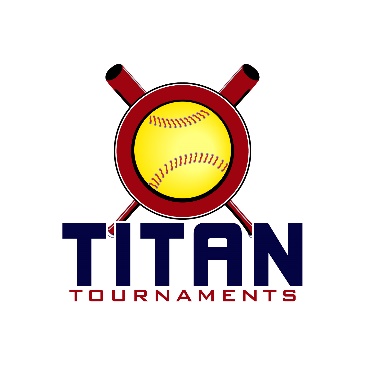           Thanks for playing ball with Titan!	
Lamar Murphy Park – 180 I.W. Davis Rd, Jefferson, GAFormat: 3 seeding games + single elimination bracket playRoster and Waiver Forms must be submitted to the onsite director upon arrival and birth certificates must be available.10U & 12U Entry Fee - $4358U Entry Fee - $405Spectator Admission - $7 Per SpectatorSanction - $35 if unpaid in 2024Please check out the How much does my team owe document.Run rule is 15 after 2, 12 after 3, 10 after 4, 8 after 5. Games are 7 innings if time permits.Pitching rule overview – 1. The pitcher’s pivot foot shall maintain contact with the pitcher’s plate until the forward step. Note: a pitcher may take a step back with the non-pivot foot from the plate prior, during, or after the hands are brought together. 
2. Illegal Pitch – Is a ball on the batter. Note: Runners will not be advanced one base without liability to be put out.The on deck circle is on your dugout side. If you are uncomfortable with your player being that close to the batter, you may have them warm up further down the dugout, but they must remain on your dugout side.
Headfirst slides are allowed, faking a bunt and pulling back to swing is allowed.Runners must make an attempt to avoid contact, but do not have to slide.
Warm Up Pitches – 5 pitches between innings or 1 minute, whichever comes first.Coaches – one defensive coach is allowed to sit on a bucket or stand directly outside of the dugout for the purpose of calling pitches. Two offensive coaches are allowed, one at third base, one at first base.
Offensive: One offensive timeout is allowed per inning.
Defensive: Three defensive timeouts are allowed during a seven inning game. On the fourth and each additional defensive timeout, the pitcher must be removed from the pitching position for the duration of the game. In the event of extra innings, one defensive timeout per inning is allowed.
An ejection will result in removal from the current game, and an additional one game suspension. Flagrant violations are subject to further suspension at the discretion of the onsite director.8U Seeding Games – 60min finish the inning/ Bracket Games 60min finish the inning*Please be prepared to play at least 15 minutes prior to your scheduled start times*Director – Rickey (404)-625-4406
Roster must be printed from the Titan website, completely filled out, and turned in to Rickey, prior to your team’s 1st game of the day.Keep a copy for yourself, you will be required to turn in a Titan roster at every tournament.*The team that drew 4 seeding games will have their worst game thrown out, except H2H*10U Seeding Games – 70min finish the inning/ Bracket Games 75min finish the inning*Please be prepared to play at least 15 minutes prior to your scheduled start times*Director – Rickey (404)-625-4406
Roster must be printed from the Titan website, completely filled out, and turned in to Rickey, prior to your team’s 1st game of the day.Keep a copy for yourself, you will be required to turn in a Titan roster at every tournament.12U Seeding Games – 70min finish the inning/ Bracket Games 75min finish the inning*Please be prepared to play at least 15 minutes prior to your scheduled start times*Director – Rickey (404)-625-4406
Roster must be printed from the Titan website, completely filled out, and turned in to Rickey, prior to your team’s 1st game of the day.Keep a copy for yourself, you will be required to turn in a Titan roster at every tournament.TimeFieldGroupTeamScoreTeam8:305SeedingFC Voodoo Divas12-10EC Bullets M/B9:405SeedingFC Voodoo Divas10-2Tribe10:505SeedingEC Bullets M/B16-1Pink Sox12:005SeedingTribe3-14CG Legacy1:105SeedingFC Voodoo Divas16-0Pink Sox2:205SeedingEC Bullets M/B14-4Tribe3:305SeedingFC Voodoo Divas0-11CG Legacy4:405SeedingPink Sox0-16CG LegacyTimeFieldGroupTeamScoreTeam5:505Gold
Game 11 SeedCG Legacy7-42 SeedFC Voodoo DivasTimeFieldGroupTeamScoreTeam7:005SilverGame 14 SeedTribe12-85 SeedPink Sox8:105SilverC-ShipWinner of Game 1Tribe6-183 SeedEC Bullets M/BTimeFieldGroupTeamScoreTeam8:303TitanEC Blitz7-8NEGA Inferno8:304TitanBE Elite Craig3-6North GA Prime9:503SpartanDawson Diamonds1-13 AP Cantrell 20139:504SpartanBulletproof7-24Coal Mtn. Crush11:103TitanEC Blitz9-9BE Elite Craig11:104TitanNEGA Inferno1-2North GA Prime12:303SpartanDawson Diamonds19-4Bulletproof12:304SpartanAP Cantrell 201318-3Coal Mtn. Crush1:503TitanEC Blitz3-4North GA Prime1:504TitanNEGA Inferno11-3BE Elite Craig3:103SpartanDawson Diamonds8-6Coal Mtn. Crush3:104SpartanBulletproof0-15AP Cantrell 2013TimeFieldGroupTeamScoreTeam4:453SilverGame 1Titan 3 SeedEC Blitz15-0Spartan 4 SeedBulletproof6:153SilverGame 2Spartan 3 SeedCoal Mtn. Crush4-11Titan 4 SeedBE Elite Craig7:453SilverC-ShipWinner of Game 1EC Blitz4-7Winner of Game 2BE Elite CraigTimeFieldGroupTeamScoreTeam4:454GoldGame 1Titan 1 SeedNorth GA Prime2-5Spartan 2 SeedDawson Diamonds6:154GoldGame 2Spartan 1 SeedAP Cantrell 201315-0Titan 2 SeedNEGA Inferno7:454SilverC-ShipWinner of Game 1Dawson Diamonds4-13Winner of Game 2AP Cantrell 2013TimeFieldGroupTeamScoreTeam8:301TitanAmbush Ingram9-3Inferno8:302TitanHit Squad 2K114-8Dirty South – Gina9:501SpartanGA Vengeance Evans9-7Apex 12U9:502SpartanService 1st3-4Team Bullpen 201211:101TitanAmbush Ingram4-0Dirty South – Gina11:102TitanHit Squad 2K110-10Inferno12:301SpartanGA Vengeance Evans0-15Team Bullpen 201212:302SpartanService 1st17-2Apex 12U1:501TitanAmbush Ingram15-0Hit Squad 2K111:502TitanDirty South – Gina7-8Inferno3:101SpartanGA Vengeance Evans3-5Service 1st3:102SpartanTeam Bullpen 201211-5Apex 12UTimeFieldGroupTeamScoreTeam4:451SilverGame 1Titan 3 SeedDirty South – Gina1-10Spartan 4 SeedApex 12U6:151SilverGame 2Spartan 3 SeedGA Vengeance Evans9-1Titan 4 SeedHit Squad 2K117:451SilverC-ShipWinner of Game 1Apex 12U5-6Winner of Game 2GA Vengeance EvansTimeFieldGroupTeamScoreTeam4:452GoldGame 1Titan 1 SeedAmbush Ingram1-3Spartan 2 SeedService 1st6:152GoldGame 2Spartan 1 SeedTeam Bullpen 201212-1Titan 2 SeedInferno7:452SilverC-ShipWinner of Game 1Service 1st3-2Winner of Game 2Team Bullpen 2012